HAI Collaborating Partners Committee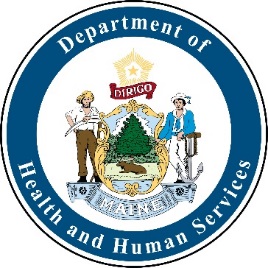 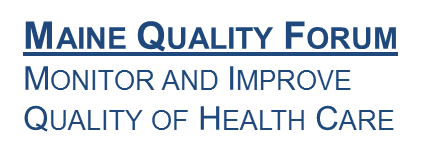 Friday, October 25, 201912:00 noon - 4:00 p.m.12:00 – 12:10 pm	Introductions and opening comments
12:10 – 12:30 pm	Review of the draft meeting notes 12:30 – 1:00 pm	Updates:  Chapter 270Nursing Home Work GroupInappropriate antibiotic prescribing – Overview of the Milliman analysis of the MHDO all-payer claims data1:00 – 1:30 pm	Maine HAI/AR State Plan1:30 – 1:45 pm	Break1:45 – 3:15 pm	Containment activities3:40 – 3:50 pm	Public comments3:50 – 3:55 pm	Meeting Evaluation3:55 – 4:00 pm	Parking lot and adjournmentLocationMaine Health Care Association 317 State StreetAugusta, Maine Call-in InformationJoin Meeting:  https://zoom.us/j/924690987    Mobile call in:  (646) 558-8656Meeting ID:  924 690 987